Publicado en Barcelona el 17/02/2021 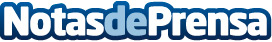 Feedback transparente y dinámico para aumentar la felicidad de los colaboradores y la eficacia de los equiposEn el "desayuno" webinar organizado por la patronal Foment del Treball el pasado miércoles 16 de febrero, Manuel Casals, fundador de la startup Uniks, habló de la nueva tendencia en la gestión de RRHH en las empresas, y de como un buen sistema de feedback puede tener un impacto muy positivo en la felicidad de las personas y los resultados de las empresasDatos de contacto:Manuel Casals607688995Nota de prensa publicada en: https://www.notasdeprensa.es/feedback-transparente-y-dinamico-para-aumentar Categorias: Nacional Cataluña Emprendedores Recursos humanos Webinars http://www.notasdeprensa.es